研習地點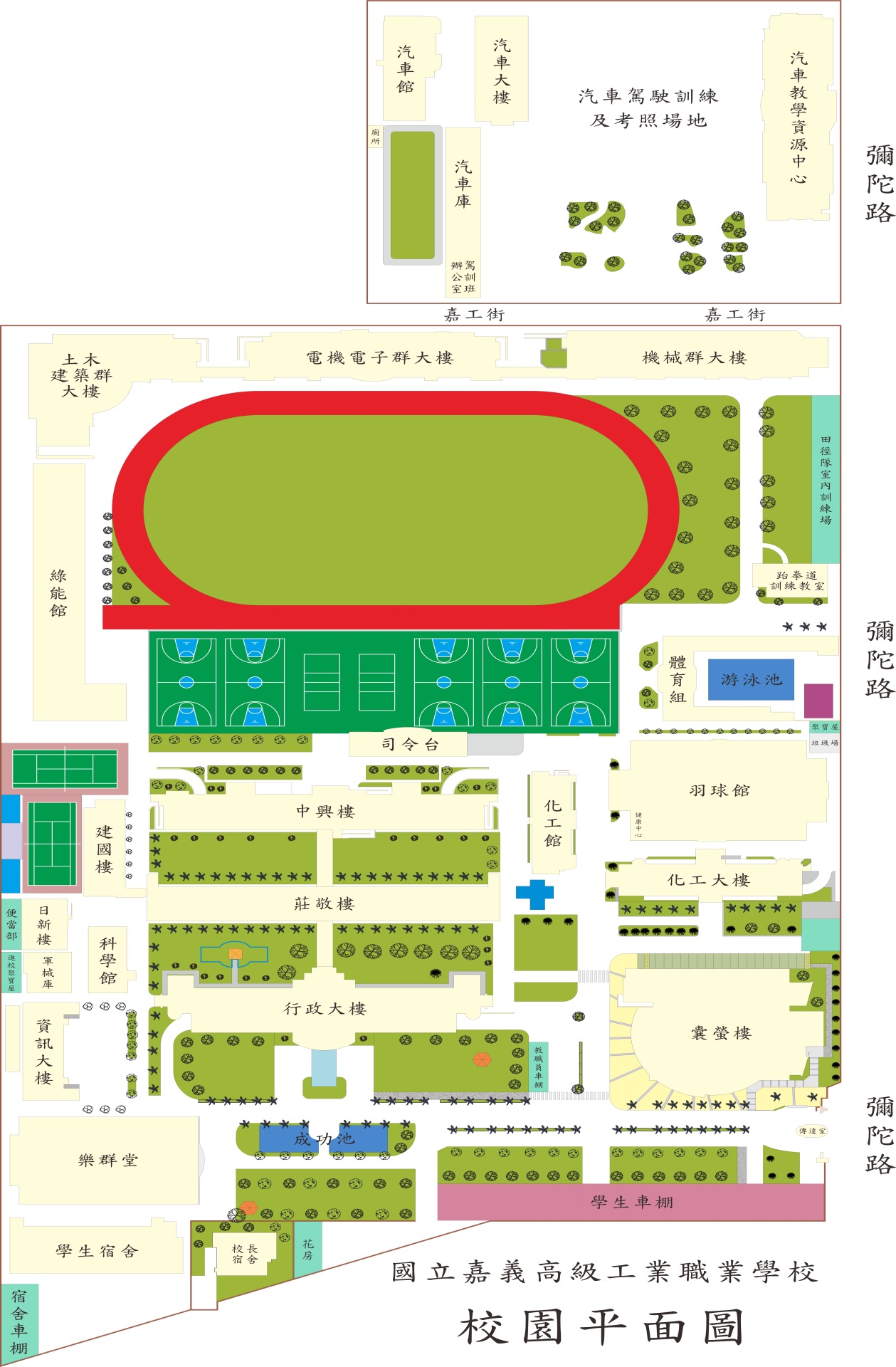 